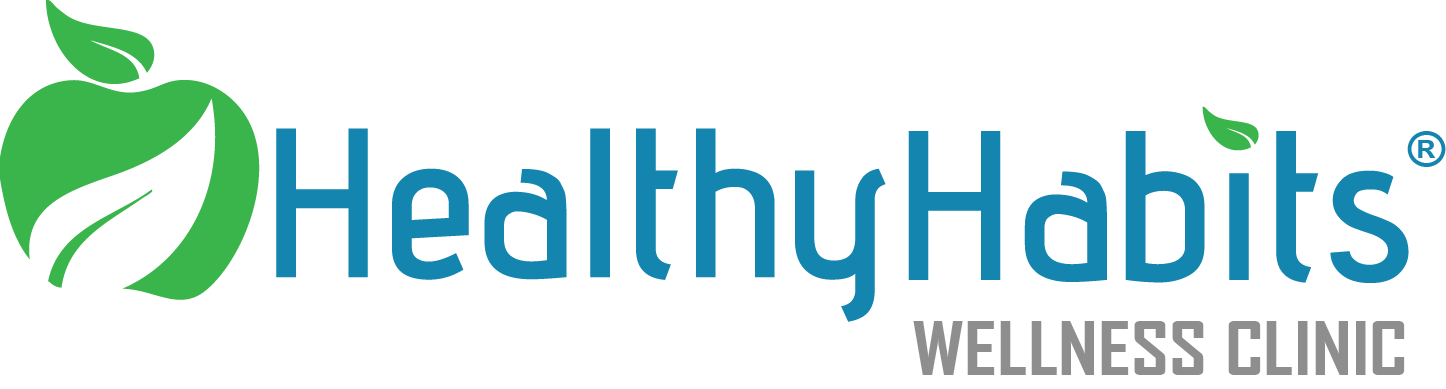 6 Week SpecialLose up to 15 Pounds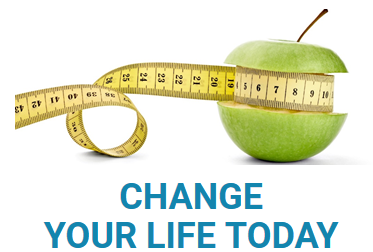 RETAIL PRICE $520.00RETAIL PRICE $495.00No PIF DiscountsOnline Nutritional Support Sessions 3Medication Weeks1.5 Months 6Provider Visits  2Lipo Plus Injections6Diet Panel  1